АДМИНИСТРАЦИЯ   МУНИЦИПАЛЬНОГО РАЙОНА«НЕРЧИНСКО-ЗАВОДСКИЙ РАЙОН»ПОСТАНОВЛЕНИЕ03 февраля 2022 года                                                                            №31с. Нерчинский ЗаводОб инициативе объединения всех поселений, входящих в состав муниципального района «Нерчинско-Заводский район» в муниципальный округ В соответствии со статьей 7 Устава муниципального района «Нерчинско-Заводский район», Положением о порядке проведения публичных слушаний в муниципальном районе «Нерчинско-Заводский район» по вопросам преобразования муниципального района «Нерчинско-Заводский район», утвержденным решением Совета муниципального района «Нерчинско-Заводский район» от 28.01.2022г №19,Выдвигаю инициативу объединения всех поселений, входящих 
в состав муниципального района «Нерчинско-Заводский район» в муниципальный округ.Проведение публичных слушаний по вопросу объединения всех поселений, входящих в состав муниципального района «Нерчинско-Заводский район» в муниципальный округ назначить согласно прилагаемому проекту решения.Определить место проведения публичных слушаний 
по адресу: с. Нерчинский Завод ул.Красноармейская д.62 (актовый зал Администрации муниципального района «Нерчинско-Заводский район»); дату и время проведения: 11 февраля 2022г с 16:00 до 18:00 час.Определить лицом, ответственным за проведение публичных слушаний, Первухина Евгения Александровича - главу муниципального района «Нерчинско-Заводский район».Установить, что предложения и рекомендации 
по обсуждаемому вопросу заинтересованными лицами вносятся главе муниципального района «Нерчинско-Заводский район» не позднее, чем за 1 календарный день до даты проведения публичных слушаний путем направления почтового отправления по адресу: 674370, Забайкальский край, Нерчинско-Заводский район, с.Нерчинский Завод, ул.Красноармейская д. 62 и по электронной почте: nerzav@mail.ru. Настоящее постановление опубликовать и на официальном сайте администрации муниципального района «Нерчинско-Заводский район»: https://nerzavod.75.ru/ и в газете «Советское Приаргунье»Глава муниципального района «Нерчинско – Заводский район»        	                             Е.А. Первухин  Приложение к постановлению главымуниципального района «Нерчинско-Заводский район» от 03.02.2022г №31 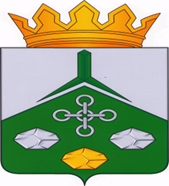 СОВЕТ МУНИЦИПАЛЬНОГО РАЙОНА«НЕРЧИНСКО-ЗАВОДСКИЙ РАЙОН»ЗАБАЙКАЛЬСКОГО КРАЯПРОЕКТ РЕШЕНИЯ                          2022 года  					   		№ с. Нерчинский ЗаводВ соответствии с Федеральным законом от 6 октября 2003 года 
№ 131-ФЗ «Об общих принципах организации местного самоуправления 
в Российской Федерации», статьей 49 Устава Забайкальского края, 
и руководствуясь Уставом муниципального района «Нерчинско-Заводский район», Совет муниципального района «Нерчинско-Заводского», р е ш и л:Согласиться на объединение всех поселений, входящих в состав муниципального района «Нерчинско-Заводского района», в муниципальный округ.Обратиться к Губернатору Забайкальского края о внесении на рассмотрение Законодательного Собрания Забайкальского края проекта закона Забайкальского края об объединении всех поселений, входящих 
в состав муниципального района «Нерчинско-Заводского района», 
в муниципальный округ.Настоящее решение опубликовать (обнародовать) 
на официальном сайте администрации муниципального района «Нерчинско-Заводский район»: https://nerzavod.75.ru/.Председатель Совета                                              МР «Нерчинско-Заводский район»                                 И.В. Ерохина                             Об объединении поселений, входящих в состав муниципального района «Нерчинско-Заводский район», в муниципальный округ